РОССИЙСКАЯ ФЕДЕРАЦИЯ АДМИНИСТРАЦИЯ МУНИЦИПАЛЬНОГО ОБРАЗОВАНИЯБУДОГОЩСКОЕ ГОРОДСКОЕ  ПОСЕЛЕНИЕКИРИШСКОГО МУНИЦИПАЛЬНОГО РАЙОНАЛЕНИНГРАДСКОЙ ОБЛАСТИПОСТАНОВЛЕНИЕ        Администрация муниципального образования Будогощское городское поселение Киришского муниципального района Ленинградской области ПОСТАНОВЛЯЕТ:	1. Внести изменения в постановление от 01.07.2019 г. № 232 «О выделении специальных мест для размещения предвыборных печатных агитационных материалов кандидатов в депутаты совета депутатов муниципального образования Будогощское городское поселение Киришского муниципального района Ленинградской области» (далее – постановление):	1.1. пункт 3 приложения к постановлению изложить в новой редакции:	«3.Доски объявлений на остановочных павильонах у деревень:Градоша;ЗванкаЛугМогилево;Гремячево;Капустино;Крапивно.»1.2. приложение 1 дополнить пунктом 4 следующего содержания»«Доски объявлений в деревнях:  4.1. Бестоголово;4.2. Среднее Село;4.3. Крестцы;4.4. Змеева Новинка;4.5. Могилево;4.6.Гремячево;4.7. Крапивно;4.8.Клинково.»	2. Опубликовать настоящее постановление в газете «Будогощский Вестник» и разместить на официальном сайте муниципального образования Будогощское городское поселение	3. Контроль за исполнением настоящего постановления оставляю за собой.Глава администрации							 И.Е.РезинкинРазослано: в дело-2, ТИК, , ДРСУ; прокуратура. отот29 июля 2019 года   №   277О внесении изменений в постановление от 01.07.2019 г. № 232 «О выделении специальных мест для размещения предвыборных печатных агитационных материалов кандидатов в депутаты совета депутатов муниципального образования Будогощское городское поселение Киришского муниципального района Ленинградской области»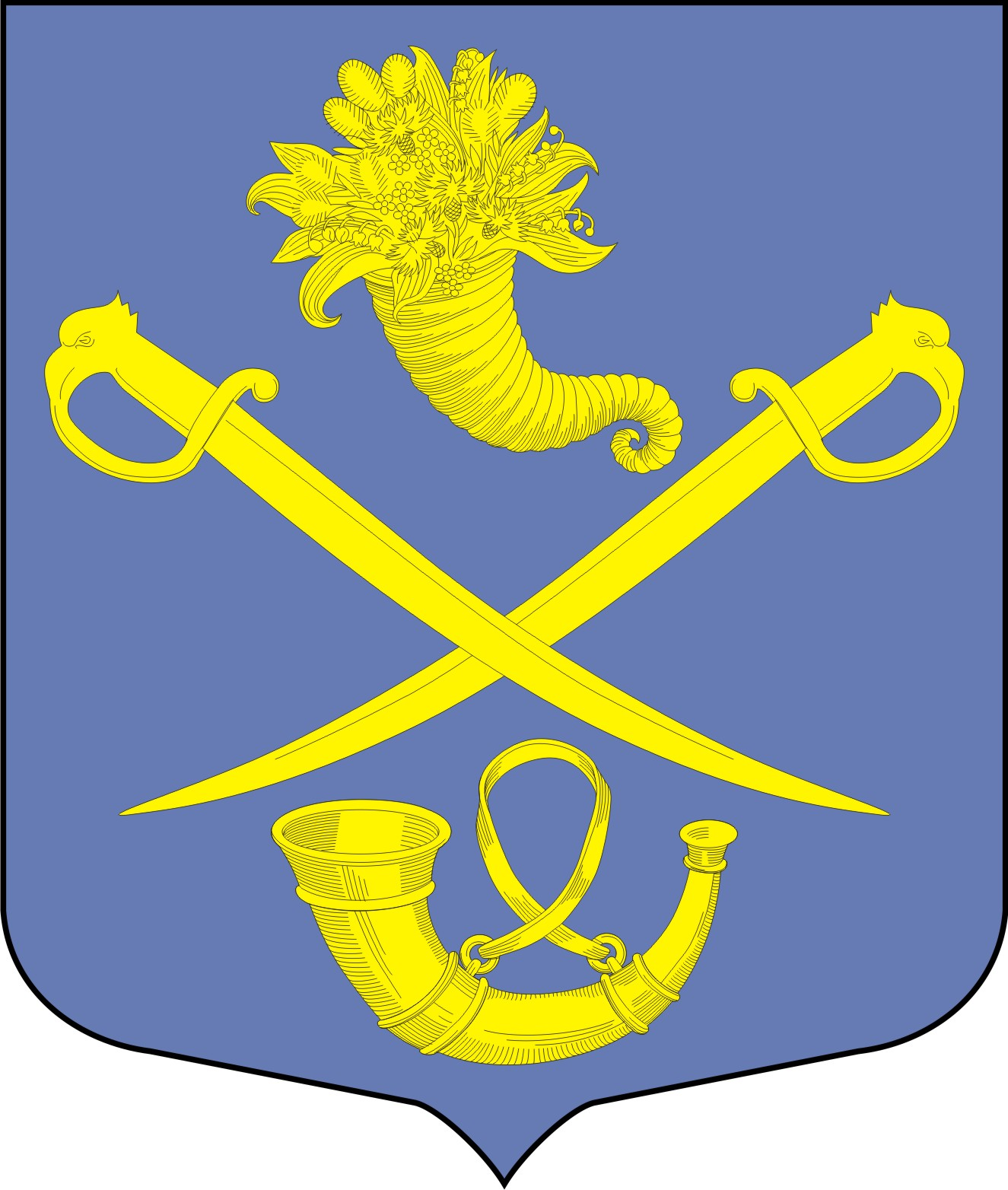 